Муниципальное автономное образовательное учреждение «Нежинский лицей Оренбургского района»Оренбургской области ВИЗИТНАЯ КАРТОЧКАШкольный спортивный клуб «Лидер»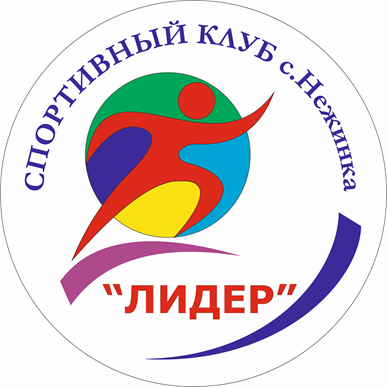 Девиз :«Нам, сильным,  смелым и ловким, со спортом всегда по пути»Год основания ШСК «Лидер» - 01.09.2015 Страница ШСК «Лидер» на сайте лицея: https://neglicei.ru/index.php?id=260Направления деятельности:     Физкультурно-спортивная;     Спортивно-техническая;     Туристско-краеведческая;     Военно-патриотическая.Профилирующие виды спорта: лыжные гонки, баскетбол, волейбол, настольный теннис, шахматы.Нормативно- правовая база ШСК «Лидер»:Приказ о создании школьного спортивного клубаПоложение о школьном спортивном клубеПоложение о совете школьного спортивного клуба Годовой план работы школьного спортивного клуба 